МИНИСТЕРСТВО ЭКОНОМИКИ ТАТАРСТАН РЕСПУБЛИКАСЫ РЕСПУБЛИКИ ТАТАРСТАН ИКЪТИСАД МИНИСТРЛЫГЫ 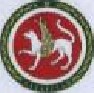 	ПРИКАЗ	ВОЕРЫК		г.Казань	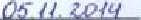 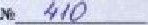 О внесении изменения в приказ Министерства экономики Республики Татарстан от 06.10.2010 № 324 «О Комиссии Министерства экономики Республики Татарстан по соблюдению требований к служебному поведению государственных гражданских служащих и урегулированию конфликта интересов»В соответствии с федеральными законами от 27 июня 2004 года № 79-ФЗ «О государственной гражданской службе Российской Федерации», от 25 декабря 2008 года № 273-ФЗ «О противодействии коррупции», Законом Республики Татарстан от 16 января 2003 года № 3-3РТ «О государственной гражданской службе Республики Татарстан», Указом Президента Российской Федерации от 1 июля 2010 года № УП-821 «О комиссиях по соблюдению требований к служебному поведению федеральных государственных служащих и урегулированию конфликта интересов», указами Президента Республики Татарстан от 20 августа 2014 года № УП-797 «О мерах по совершенствованию деятельности в сфере реализации антикоррупционной политики Республики Татарстан», от 25 августа 2010 года № УП-569 «О Комиссиях по соблюдению требований к служебному поведению государственных гражданских служащих Республики Татарстан и урегулированию конфликта интересов», от 24 сентября 2014 гола № УП-920 «О внесении изменений в отдельные указы Президента Республики Татарстан по вопросам противодействия коррупции» приказываю:Внести в приказ Министерства экономики Республики Татарстан от 06.10.2010 № 324 «О Комиссии Министерства экономики Республики Татарстан по соблюдению требований к служебному поведению государственных гражданских служащих и урегулированию конфликта интересов» следующее изменение:Положение о Комиссии Министерства экономики Республики Татарстан по соблюдению требований к служебному поведению государственных гражданских служащих и урегулированию конфликта интересов, утвержденное настоящим приказом, изложить ноной прилагаемой редакции.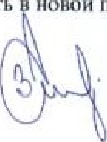 		             А. А. Здунов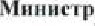 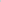 Приложение к приказу Министерства экономики Республики Татарстан от «05» 11 2014 года № 410Положение о Комиссии Министерства экономики Республики Татарстан по соблюдению требований к служебному поведению государственных гражданских служащих и урегулированию конфликта интересовНастоящим Положением определяется порядок формирования и деятельности Комиссии Министерства экономики Республики Татарстан по соблюдению требований к служебному поведению государственных гражданских служащих и урегулированию конфликта интересов (далее — Комиссия) в соответствии с федеральными законами «О государственной гражданской службе Российской Федерации», «О противодействии коррупции», Законом Республики Татарстан «О государственной гражданской службе Республики Татарстан», Указом Президента Российской Федерации от 1 июля 2010 года № УП-821 «О комиссиях по соблюдению требований к служебному поведению федеральных государственных служащих и урегулированию конфликта интересов».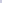 2. Комиссия в своей деятельности руководствуется Конституцией Российской Федерации, федеральными законами, Конституцией Республики Татарстан, законами и иными нормативными правовыми актами Республики Татарстан, настоящим Положением.3. Основной задачей Комиссии является содействие Министерству экономики Республики Татарстан (далее — Министерство):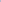 а) в обеспечении соблюдения государственными гражданскими служащими Министерства (далее - государственные служащие) ограничений и запретов, требований о предотвращении или урегулировании конфликта интересов, а также в обеспечении исполнения ими обязанностей, установленных Федеральным законом «О противодействии коррупции», другими федеральными законами (далее - требования к служебному поведению и (или) требования об урегулировании конфликта интересов);б) в осуществлении в Министерстве мер по предупреждению коррупции.4. Комиссия рассматривает вопросы, связанные с соблюдением требований к служебному поведению и (или) требований об урегулировании конфликта интересов, в отношении государственных служащих, замещающих должности государственной гражданской службы Республики Татарстан (далее - должности государственной службы) в Министерстве (за исключением государственных служащих, замещающих должности государственной службы, назначение на которые и освобождение от которых осуществляются Президентом Республики Татарстан и Кабинетом Министров Республики Татарстан).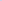 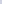 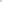 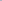 5. Вопросы, связанные с соблюдением требований к служебному поведению и (или) требований об урегулировании конфликта интересов, в отношении государственных служащих, замещающих должности государственной службы в Министерстве, назначение на которые и освобождение от которых осуществляются Президентом Республики Татарстан и Кабинетом Министров Республики Татарстан, рассматриваются Комиссиями по соблюдению требований к служебному поведению и урегулированию конфликта интересов, образованными соответственно в Аппарате Президента Республики Татарстан н в Аппарате Кабинета Министров Республики Татарстан.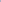  6. Комиссия образуется приказом Министерства. Указанным актом утверждаются состав Комиссии и порядок ее работы.Состав Комиссии формируется таким образом, чтобы исключить возможность возникновения конфликта интересов, который мог бы повлиять на принимаемые Комиссией решения.В состав Комиссии входят председатель Комиссии, заместитель председателя комиссии, назначаемый министром из числа членов Комиссии, замещающих должности государственной службы в Министерстве, секретарь и члены Комиссии.Все члены комиссии при принятии решений обладают равными правами. В отсутствие председателя Комиссии его обязанности исполняет заместитель председателя комиссии.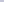 7. В состав Комиссии входят:а) заместитель Министра экономики Республики Татарстан (председатель Комиссии),б) начальник отдела кадров Министерства (заместитель председателя комиссии),в) ведущий специалист отдела кадров. ответственный за работу по профилактике коррупционных и иных правонарушений в Министерстве (секретарь комиссии),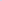 г) начальник юридического отдела Министерства,д) представитель Управления Президента Республики Татарстан по вопросам антикоррупционной политики (член комиссии);е) представитель научных организаций и профессиональных образовательных организаций, образовательных организаций высшего образования и организаций дополнительного профессионального образования, деятельность которых связана с государственной службой (член комиссии).8. Министр экономики Республики Татарстан (далее — Министр) может принять решение о включении в состав Комиссии:а) представителя Общественного совета, образованного при Министерстве;б) представителя общественной организации ветеранов, созданной в Министерстве;в) представителя профсоюзной организации, действующей в установленном порядке в Министерстве;9. Лица, указанные в подпунктах «д» и «е» пункта 7 и в пункте 8 настоящего Положения, включаются в состав Комиссии в установленном порядке по согласованию с Управлением Президента Республики Татарстан по вопросам антикоррупционной политики или подразделением Аппарата Кабинета Министров республики Татарстан по вопросам государственной службы н кадров, с научными организациями, профессиональными образовательными организациями, образовательными организациями высшего образования и организациями дополнительного профессионального образования, с Общественным советом, образованным при Министерстве, с общественной организацией ветеранов, созданной в Министерстве, с профсоюзной организацией, действующей в установленном порядке в Министерстве, на основании запроса руководителя государственного органа. Согласование осуществляется в 10-дневный срок со дня получения запроса.10. Число членов Комиссии, не замещающих должности государственной службы в Министерстве, должно составлять не менее одной четверти от общего числа членов Комиссии,11. В заседаниях Комиссии с правом совещательного голоса участвуют:а) непосредственный руководитель государственного служащего, в отношении которого Комиссией рассматривается вопрос о соблюдении требований к служебному поведению и (или) требований об урегулировании конфликта интересов, и определяемые председателем Комиссии два государственных служащих, замещающих в Министерстве должности государственной службы, аналогичные должности, замещаемой государственным служащим, в отношении которого Комиссией рассматривается этот вопрос;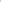 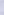 б) другие государственные служащие, замещающие должности государственной службы в Министерстве; специалисты, которые могут дать пояснения по вопросам государственной службы и вопросам, рассматриваемым Комиссией; представитель государственного служащего, в отношении которого Комиссией рассматривается вопрос о соблюдении требований к служебному поведению и (или) требований об урегулировании конфликта интересов, - по решению председателя комиссии, принимаемому в каждом конкретном случае отдельно не менее чем за три дня до дня заседания Комиссии на основании ходатайства государственного служащего, в отношении которого Комиссией рассматривается этот вопрос, или любого члена Комиссии.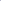 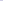 Заседание Комиссии считается правомочным, если на нем присутствует не менее двух третей от общего числа членов Комиссии. Проведение заседаний с участием только членов Комиссии, замещающих должности государственной службы в Министерстве, недопустимо.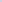 При возникновении прямой или косвенной личной заинтересованности члена Комиссии, которая может привести к конфликту интересов при рассмотрении вопроса, включенного в повестку дня заседания Комиссии, он обязан до начала заседания заявить об этом. В таком случае соответствующий член Комиссии не принимает участия в рассмотрении указанного вопроса.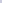 Основаниями для проведения заседания Комиссии являются:а) представление Министром по итогам проведенной в соответствии с нормативными правовыми актами Российской Федерации и Республики Татарстан проверки достоверности и полноты сведений, представляемых государственным служащим; и соблюдения государственным служащим требований к служебному поведению, материалов проверки, свидетельствующих: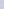 о представлении государственным служащим недостоверных или неполных сведений, предусмотренных Положением о представлении гражданами, претендующими на замещение должностей государственной гражданской службы Республики Татарстан, и государственными гражданскими служащими Республики Татарстан сведений о доходах, об имуществе и обязательствах имущественного характера, а также о предоставлении государственными гражданскими служащими Республики Татарстан сведений о доходах, расходах, об имуществе и обязательствах имущественного характера, утвержденным указом Президента Республики Татарстан от 30.12.2009 № УП-702, 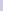 о несоблюдении государственным служащим требований к служебному поведению и (или) требований об урегулировании конфликта интересов;б) поступившие в отдел кадров Министерства, либо должностному лицу, ответственному за работу по профилактике коррупционных и иных правонарушений, в порядке, установленном приказом Министерства экономики Республики Татарстан от 19.09.2014 № 339 «Об утверждении Регламента Министерства экономики Республики Татарстан»:обращение гражданина, замещавшего в Министерские должность государственной службы, включенную в перечень должностей; утвержденный Президентом Республики Татарстан, о даче согласия на замещение должности в коммерческой или некоммерческой организации либо на выполнение работы на условиях гражданско-правового договора в коммерческой или некоммерческой организации, если отдельные функции по государственному управлению этой организацией входили в его должностные (служебные) обязанности, до истечения двух лет со дня увольнения с государственной службы, заявление государственного служащего о невозможности по объективным причинам представить сведения о доходах, об имуществе и обязательствах имущественного характера своих супруги (супруга) и несовершеннолетних детей;в) представление Министра или любого члена Комиссии, касающееся обеспечения соблюдения государственным служащим требований к служебному поведению и (или) требований об урегулировании конфликта интересов либо осуществления в Министерстве мер по предупреждению коррупции;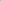 г) представление Министром материалов проверки, свидетельствующих о представлении государственным служащим недостоверных или неполных сведений, предусмотренных частью 1 статьи 3 Федерального закона «О контроле за соответствием расходов лиц, замещающих государственные должности, и иных лиц доходам»;д) поступившее в Министерство уведомление коммерческой или некоммерческой организации о заключении с гражданином, замещавшим должность государственной службы в Министерстве, трудового или гражданско-правового договора на выполнение работ (оказание услуг), при условии, что указанному гражданину Комиссией было ранее отказано во вступлении в трудовые и гражданско-правовые отношения с указанной организацией или что вопрос о даче согласия такому гражданину на замещение им должности в коммерческой или некоммерческий организации либо выполнение им работы на условиях гражданско-правового договора в некоммерческой иди некоммерческой Комиссией не рассматривался.Комиссия не рассматривает сообщения о преступлениях и административных правонарушениях, а также анонимные обращения, не проводит проверки по фактам нарушения служебной дисциплины.15.1. Обращение, указанное в абзаце втором подпункта «б» пункта 14 настоящего Положения, подается гражданином, замещавшим должность государственной службы в Министерстве, в отдел кадров либо должностному лицу; ответственному за работу по профилактике коррупционных и иных правонарушений. В обращении указываются: фамилия, имя, отчество, дата его рождения, адрес место жительства, замещаемые должности в течение последних двух лет со дня увольнения с государственной службы, наименование, местонахождение коммерческой или некоммерческой организации; характер её деятельности, должностные (служебные) служебные обязанности, исполняемые гражданином во время замещения им должности государственной службы, функции по государственному управлению в отношении коммерческой или некоммерческой организации, вид договора (трудовой или гражданско-правовой), предполагаемый срок его действии, сумма оплаты за выполнение (оказание) по договору работ (услуг). Отделом кадров либо должностным лицом, ответственным за работу по профилактике коррупционных и иных правонарушений, осуществляется рассмотрение обращения, по результатам которого подготавливается мотивированное заключение по существу обращения с учетом требований статьи 12 Федерального закона от 25 декабря 2008 года № 273-ФЗ «О противодействии коррупции». Обращение, заключение и другие материалы в течение двух рабочих дней со дня поступления обращения представляются председателю Комиссии.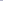 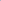 15.2 Обращение, указанное в абзаце втором подпункта «б» пункта 14 настоявшего Положения, может быть подано государственным служащим, планирующим свое увольнение с государственной службы, и подлежит рассмотрению Комиссией в соответствие е настоящим Положением;15.3. Уведомление, указанное в подпункте «д» пункта 14 настоящего Положения. рассматривается отделом кадров либо должностным лицом, ответственным за работу по профилактике коррупционных и иных правонарушений, которые осуществляют подготовку мотивированного заключения о соблюдении гражданином, замещавшим должность государственной службы в Министерстве, требований статьи 12 Федерального закона от 25 декабря 2008 года № 273-ФЗ «О противодействии коррупции». Уведомление, заключение и другие материалы в течение десяти рабочих дней со дня поступления уведомления представляются председателю Комиссии.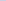 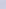 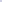 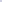 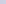 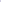 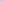 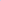 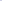 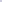 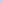 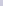 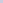 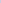 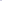 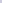 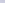 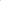 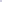 16. Председатель Комиссии при поступлении к нему в порядке, предусмотренном приказом Министерства экономики Республики Татарстан от 19-092014 № 339 «Об утверждении Регламента Министерства экономики Республики Татарстан», информации, содержащей основания для проведения заседания Комиссии:а) в 3-дневный срок назначает дату заседания Комиссии. При этом дата заседания Комиссии не может быть назначена позднее семи дней со дня поступления указанной информации, за исключением случаев, предусмотренных пунктами 17 и 17.1 настоящего Положения;б) организует ознакомление государственного служащего, и отношении которого Комиссией рассматривается вопрос о соблюдении требований к служебному поведению и (или) требований об урегулировании конфликта интересов, его представителя, членов Комиссии и других лиц, участвующих в заседании Комиссии, с информацией, поступившей в отдел кадров либо должностному лицу, ответственному за работу по профилактике коррупционных и иных правонарушений, и с результатами её проверки;в) рассматривает ходатайства о приглашении на заседание Комиссии лиц, указанных н подпункте «б» пункта 1 настоящего Положения, принимает решение об их удовлетворении (об отказе в удовлетворении) и о рассмотрении (об отказе в  рассмотрении) в ходе заседания Комиссии дополнительных материалов.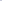 Заседание Комиссии по рассмотрению заявления, указанного в абзаце третьем подпункта «б» пункта 11 настоящего Положения, как правило, проводится не позднее одного месяца со дня истечения срока, установленного для представления сведений о доходах, об имуществе и обязательствах имущественного характера.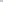 17.1. Уведомление, указанное в подпункте «д» пункта 14 настоящего Положения, как правило рассматривается на очередном (плановом) заседании Комиссии.Заседание Комиссии проводится в присутствии государственного служащего, в отношении которого рассматривается вопрос о соблюдении требований к служебному поведению и (или) требований об урегулировании конфликта интересов, или гражданина, замешавшего должность, государственной службы в Министерстве. При наличии письменной просьбы государственного служащего, или гражданина, замещавшего должность, государственной службы в Министерстве о рассмотрении указанного вопроса без его участия заседание Комиссии проводится в его отсутствие. В случае неявки на заседание Комиссии 1№сударственного служащего или его представителя, или гражданина, замещавшего должность, государственной службы в Министерстве (его представителя), при отсутствии письменной просьбы государственного служащего или указанного гражданина о рассмотрении данного вопроса без его участия рассмотрение вопроса откладывается. В случае вторичной неявки указанных лиц без уважительных причин Комиссия может принять решение о рассмотрении данного вопроса в отсутствие государственного служащего или гражданина, замешавшего должность, государственной службы в Министерстве.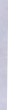 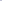 На заседании Комиссии заслушиваются пояснения государственного служащего или гражданина, замещавшего должность, государственной службы в Министерстве (с их согласия) и иных лиц, рассматриваются материалы по существу вынесенных на данное заседание вопросов, а также дополнительные материалы.20. Члены Комиссии и лица, участвовавшие в ее заседании, не вправе разглашать сведения, ставшие им известными в ходе работы Комиссии.По итогам рассмотрения вопроса, указанного в абзаце втором подпункта «а» пункта 14 настоящего Положения, Комиссия принимает одно из следующих решений:а) установить, что сведения, представленные государственными служащим в соответствии с Положением о представлении гражданами, претендующим на замещение должностей государственной гражданской службы Республики Татарстан, сведений о доходах, об имуществе и обязательствах имущественного характера, а также о представлении государственными служащими Республики Татарстан сведений о доходах, расходах, об имуществе и обязательствах имущественного характера, утвержденным Указом Президента Республики Татарстан от 30.02.2009 № УП-702, являются достоверными и полными;б) установить, что сведения, представленные государственным служащим в соответствии с Положением, названным в подпункте «а» настоящего пункта, являются недостоверными и (или) неполным“. В этом случае Комиссия рекомендует Министру применить к государственному служащему конкретную меру ответственности.По итогам рассмотрения вопроса, указанного в абзаце третьем подпункта «а» пункта 14 настоящего Положения, Комиссия принимает одно из следующих решений:а) установить, что государственный служащий соблюдал требования к служебному поведению и (или) требования об урегулировании конфликта интересов;б) установить, что государственный служащий не соблюдал требования к служебному поведению и (или) требования об урегулировании конфликта интересов. В этом случае Комиссия рекомендует Министру указать государственному служащему на недопустимость нарушения требований к служебному поведению н (или) требований об урегулировании конфликта интересов либо применить к государственному служащему конкретную меру ответственности.По итогам рассмотрения вопроса, указанного в абзаце втором подпункта «б» пункта 14 настоящего Положения, Комиссия принимает одно из следующих решений:а) дать гражданину согласие на замещение должности в коммерческой или некоммерческой организации либо на выполнение работы на условиях гражданского договора в коммерческой или некоммерческой организации, если отдельные функции по государственному управлению этой организацией входили в его должностные (служебные) обязанности;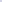 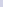 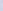 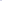 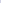 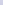 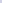 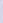 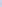 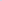 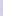 б) отказать гражданину в замещении должности в коммерческой или некоммерческой организации либо в выполнении работы на условиях гражданско-правового договора в коммерческой или некоммерческой организации, если отдельные функции по государственному управлению этой организацией входили в его должностные (служебные) обязанности, и мотивировать свой отказ.24. По итогам рассмотрения вопроса, указанного в абзаце третьем подпункта «б» пункта 14 настоящего Положения, Комиссия принимает одно из следующих решений: а) признать, что причина непредставления государственным служащим сведений о доходах, об имуществе и обязательствах имущественною характера своих супруги (супруга) и несовершеннолетних детей является объективной и уважительной;б) признать, что причина непредставления государственным служащим сведений о доходах, об имуществе и обязательствах имущественного характера своих супруги (супруга) н несовершеннолетних детей не является уважительной. В этом случае Комиссия рекомендует государственному служащему принять меры по представлению указанных сведений;в) признать, что причина непредставления государственным служащим сведений о доходах, об имуществе и обязательствах имущественного характера своих супруги (супруга) и несовершеннолетних детей необъективна и является способом уклонения от представления указанных сведений. В этом случае Комиссия рекомендует Министру применить к государственному служащему конкретную меру ответственности.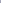 25. По итогам рассмотрения вопроса, предусмотренного подпунктом «г» пункта 14 настоящего Положения, Комиссия принимает одно из следующих решений:а) признать, что сведения, представленные государственным служащим в соответствии с частью 1 статьи 3 Федерального закона «О контроле за соответствием расходов лиц, замещающих государственные должности, и иных лиц их доходам», являются достоверными и полными;б) признать, что сведения, представленные государственным служащим в соответствии с частью статьи 3 Федерального закона «О контроле за соответствием расходов лиц, замещающих государственные должности, и иных лиц их доходам», являются недостоверными и (или) неполными. В этом случае Комиссия рекомендует Министру применить к государственному служащему конкретную меру ответственности и (или) направить материалы, полученные в результате осуществления контроля за расходами, в органы прокуратуры и (или) иные государственные органы в соответствии с их компетенцией.По итогам рассмотрения вопроса, предусмотренных подпунктами «а», «б» и «г» пункта 14 настоящего Положения, при наличии к тому оснований Комиссия может принять иное решение, чем это предусмотрено пунктами 21-25 настоящего Положения. Основания и мотивы принятия такого решения должны быть отражены в протоколе заседания Комиссии.26.1. По итогам рассмотрения вопроса, указанного в подпункте «д» пункта 14 настоящего Положения, Комиссия принимает в отношении гражданина, замещавшего должность государственной службы в Министерстве, одно из следующих решений: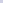 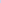 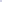 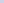 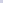 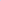 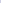 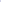 а) дать согласие на замещение им должности в коммерческой или некоммерческой организации либо на выполнение работы на условиях гражданско-правового договора в некоммерческой или не коммерческой организации, если отдельные функции по государственному управлению этой организацией входили в его должности (служебные) обязанности;б) установить, что замещение им на условиях трудового договора должности в коммерческой или некоммерческой организации и (или) выполнение в коммерческой или некоммерческой организации работ (оказание услуг) нарушают требования статьи 12 Федерального закона от 25 декабря 2008 года № 273-ФЗ «О противодействии коррупции». В этом случае комиссия рекомендует Министру проинформировать об указанных обстоятельствах органы прокуратуры и уведомившую организацию.По итогам рассмотрения вопроса, предусмотренного подпунктом «в» пункта 14 настоящего Положения, Комиссия принимает соответствующее решение.28. Для исполнения решений Комиссии могут быть подготовлены проекты приказов Министерства экономики Республики Татарстан решений или поручений Министра, которые в установленном порядке представляются на рассмотрение Министра.29. Решения Комиссии по вопросам, указанным в пункте 14 настоящего Положения, принимаются тайным голосованием (если Комиссия не примет иное решение) простым большинством голосов присутствующих на заседании членов Комиссии,30. Решения Комиссии оформляются протоколами, которые подписывают члены Комиссии, принимавшие участие в ее заседании. Решения комиссии, за исключением решении, принимают по итогам рассмотрения вопроса, указанного в абзаце втором подпункта «б» пункта 14 настоящего Положения, для Министра носят рекомендательный характер.Решение, принимаемое по итогам рассмотрения вопроса, указанного в абзаце втором подпункта «б» пункта 14 настоящего Положения, носит обязательный характер.31. В протоколе заседания Комиссии указываются:а) дата заседания Комиссии, фамилии, имена, отчества членов Комиссии н других лиц, присутствующих на заседании;б) формулировка каждого из рассматриваемых на заседании Комиссии вопросов с указанием фамилии, имени, отчества, должности государственного служащего, в отношении которого рассматривается вопрос о соблюдении требований к служебному поведению и (или) требований об урегулировании конфликта интересов;в) предъявляемые к государственному служащему претензии, материалы, на которых они основываются;г) содержание пояснений государственного служащего и других лиц по существу предъявляемых претензий;д) фамилии, имена, отчества выступивших на заседании Комиссии лиц и краткое изложение их выступлений;е) источник информации, содержащей основания для проведения заседания Комиссии, дата поступления информации в государственный орган;ж) другие сведенияз) результаты голосования;и) решение и обоснование его принятия.32. Член Комиссии, несогласный с ее решением, вправе в письменной форме изложить свое мнение, которое подлежит обязательному приобщению к протоколу заседания Комиссии и с которым должен быть ознакомлен государственный служащий.33. Копии протокола заседания Комиссии в 3-дневный срок со дня заседания направляются руководителю государственного органа. полностью или в виде выписок из него - государственному служащему, а также по решению Комиссии иным заинтересованным лицам.34, Министр обязан рассмотреть протокол заседания Комиссии и вправе учесть в пределах своей компетенции, содержащиеся в нем рекомендации при принятии решения о применении к государственному служащему мер ответственности, предусмотренных нормативными правовыми актами Российской Федерации, а также по иным вопросам организации противодействия коррупции, о рассмотрении рекомендаций Комиссии н принятом решении Министр в письменной форме уведомляет Комиссию в месячный срок со дня поступления к нему протокола заседания Комиссии. Решение Министра оглашается на ближайшем заседании Комиссии и принимается к сведению без обсуждения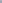 В случае установления Комиссией признаков дисциплинарного проступка в действиях (бездействии) государственного служащего информация об этом представляется Министру для решения вопроса о применении к государственному служащему мер ответственности, предусмотренных нормативными правовыми актами Российской Федерации.В случае установления Комиссией факта совершения государственным служащим действия (факта бездействия), содержащего признаки административного правонарушения или состава преступления, председатель Комиссии обязан передать информацию о совершении указанного действия (бездействии) и подтверждающие такой факт документы в правоприменительные органы в 3-дневный срок, а при необходимости - немедленно.Копия протокола заседания Комиссии или выписка из него приобщается к личному делу государственного служащего, в отношении которого рассмотрен вопрос о соблюдении требований к служебному поведению и (или) требований об урегулировании конфликта интересов,37. Выписка из решения Комиссии, заверенная подписью секретаря комиссии и печатью Министерства экономики Республики Татарстан, вручает гражданину, замещавшему должность государственной службы в Министерстве, в отношении которого рассматривался вопрос, указанный в абзаце втором подпункта 14 настоящего Положения, под роспись или направляется заказным письмом с уведомлением по указанному им в обращении адресу не позднее одного рабочего дня, следующего за днем проведения соответствующего заседания Комиссии.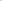 Организационно-техническое и документационное обеспечение деятельности Комиссии, а также информирование членов Комиссии о вопросах, включенных в повестку дня, о дате, времени и месте проведения заседания, ознакомление членов Комиссии с материалами, представляемыми для обсуждения на заседании Комиссии, осуществляются отделом кадров или должностным лицом, ответственным за работу по профилактике коррупционных и иных правонарушений в Министерстве.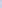 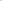 